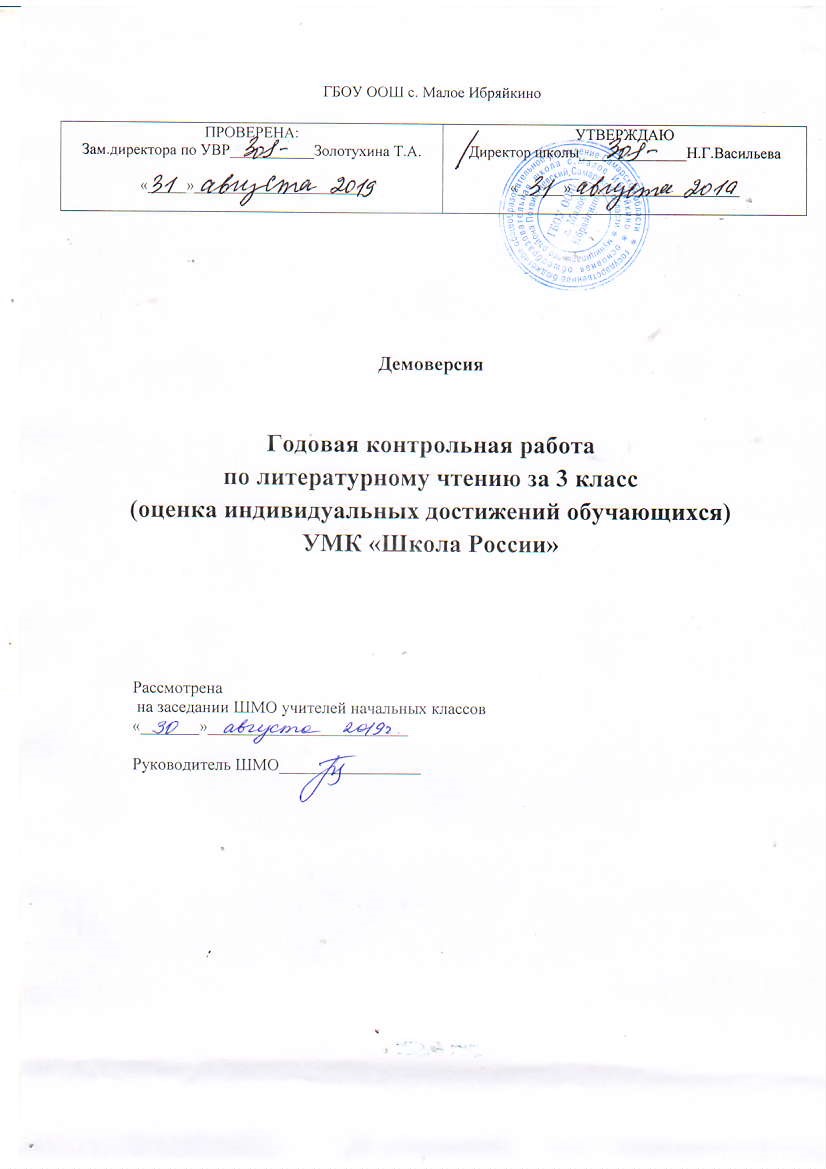 СПЕЦИФИКАЦИЯ контрольно-измерительных материалов  для проведения годовой контрольной работы по литературному чтению за курс  3 класса  1. Назначение КИМ КИМ  для проведения годовой контрольной работы по литературному чтению в рамках промежуточной аттестации  позволяет  осуществить  оценку  качества освоения обучающимися программы по предмету и предназначена для диагностики достижения планируемых результатов – предметных умений. 2. Документы, определяющие содержание КИМ КИМ годовой контрольной работы разработаны в соответствии с Федеральным законом от 29.12.2012  № 273-Ф3 «Об образовании в Российской Федерации» и  приказом Минобрнауки России от 06.10 2009 № 373 «Об утверждении и введении в действие федерального государственного образовательного стандарта начального общего образования» (в редакции приказов от 26.11.2010 № 1241, от 22.09.2011 № 2357, от 18.12.2012 № 1060, от 29.12.2014  №1643, от 31.12.2015 №1576), приказом Минобрнауки России от 19.12.2014 № 1598 «Об утверждении федерального государственного образовательного стандарта начального общего образования обучающихся с ограниченными возможностями здоровья», ООП  НОО  и  АООП  НОО, УМК «Школа России». 3. Характеристика структуры и содержания работы  Годовая контрольная работа направлена на проверку практического освоения основных начальных знаний, формирование умений решать учебно-познавательные и учебно-практические задачи. Годовая контрольная работа  представлена в двух вариантах. Годовая контрольная работа  состоит из трех частей, которые различаются по форме и количеству заданий, уровню сложности.                Работа по литературному чтению представляет собой   и   15  заданий к нему, среди  которых: 10 заданий  части  А – задания с выбором ответа (далее – ВО), к каждому из которых приводится три варианта ответа, из которых верен только один. 3 задания части В – задание с кратким ответом (далее – КО), который необходимо записать словом (словосочетанием, предложением), цифрами. 2 задания  части  С - задание с развернутым ответом (РО), требующие аргументации  с привлечением прочитанного текста;   умение работать  с толковым  словарем.  Распределение заданий КИМ по уровням сложности Время выполнения работы - 1 урок,  40 минут. Дополнительное оборудование: не  требуется. 6. Система оценивания выполнения отдельных заданий и работы в целом Максимальный  балл  за  выполнение   годовой контрольной  работы  по литературному  чтению    равен  22 баллам.  Каждое  правильно  выполненное  задание  А1–А10  оценивается  1 баллом. Задание считается выполненным верно, если выбранный учащимся номер ответа совпадает с эталоном.  Правильное выполнение каждого из заданий В1-В3 оценивается 2 баллами. Задание  считается  выполненным  верно,  если  ученик  записал  полный правильный ответ; если допущена одна ошибка, выставляется 1 балл; если допущены две и более ошибки – 0 баллов.  Правильное выполнение каждого из заданий С1-С2 оценивается 3 баллами. Если  дан полный обоснованный ответ  выставляется 3 балла; если   дан краткий ответ   выставляется 2 балла; если допущена 1 ошибка – 1 балл. 0 баллов ставится, если ученик не справился с заданием.          Выполнение учащимся работы в целом определяется суммарным баллом, полученным по результатам выполнения всех заданий работы: 7. План годовой  контрольной  работы по   литературному чтению  Примечание: Б – базовый, П – повышенный, ВО – выбор ответа, КО -  краткий ответ Годовая  контрольная  работа  по  литературному  чтению  Ф.И. _________________________________________________     3 класс  ________ Вариант 0 Прочитай   текст. Выполни  задания. Если  возникнут   затруднения, перечитай текст. Как   Москва  строилась.         Даже  тот, кто  никогда  не был  в  Москве,  знает  Московский  Кремль с его  величественными  зубчатыми  стенами,  башнями  с  высокими  шатровыми  кровлями.  Стены  кремля  сложены  из  красного  кирпича. Всегда  ли Кремль  был  таким? Нет, не  всегда.        Первый  Кремль – деревянный – был  заложен  по  приказу  Юрия Долгорукого  в  1156 году. Москва  тогда  была  маленькой  крепостью,  затерянной  в  дремучих    лесах  Владимиро-Суздальской  земли.        Зимой   1238  года  к  Москве   подступили  монголо-татары.  Москвичи  мужественно  оборонялись,  но  деревянный  Кремль  не мог  сдержать  монгольских  полчищ. Сожгли  враги  Москву.        И казалось,  никогда  сожженной  Москве  не подняться  из  пепла,  но  уж  очень   удобное  место – самое  сердце  Руси. Отстроили  Москву,  снова  поднялись  кремлевские  стены  из  крепкого  дуба.  Разрослась  Москва,  стала  центром  русских  земель.        В 1365  году  случилась  на  Руси  засуха,  в  церкви  Всех  Святых  занялся  пожар,  ветер  быстро    разнёс  огонь… Через  два  часа  не стало  Москвы – сгорела  «от  копеечной  свечки».        Но  не  умерла  Москва – приступили  москвичи  к  делу, доселе  невиданному   возвели  на  кремлевском  холме  стены  и  башни  из  белого  камня.  Не  так  страшны  теперь  пожары. Красавицей  белокаменной  называют  теперь  москвичи  свой  город.          Шли  годы. Прогнали   с Руси   татар. Узнали  о  Москве  за  пределами   Русского    государства.   Тесно  стало  Москве  в белокаменных  стенах,   и  в  конце  ХV  века  построили  новый  кремль – из  красного  кирпича. Тот  самый,  который  мы  знаем  сейчас, только  верхушки  башен  были  надстроены  позднее.         Так   что  не  зря  говорят: «Не  стразу  Москва  строилась…». Часть  А Отметьте знаком (V) правильный вариант ответа. А 1. Когда  был  заложен  первый  Кремль? 1) в 1238 году;               2) в 1156 году;  3) В 1147 году. А 2. В старину  Москва  была …. 1) маленькой  крепостью; 2) деревней; 3) посёлком. А 3. На  территории,  каких  земель  находилась  Москва? Киевская; Новгородская; Владимиро-Суздальская А 4. Какое  бедствие  не  один  раз  случалось  в  истории  Москвы? пожар; 	наводнение; землетрясение. А 5. Какое  событие  произошло  зимой  1238  года? случилась  засуха  на  Руси; построили  кремль  из  белого  кирпича; к  Москве  подступили  монголы-татары. А 6. В каком веке  был  построен   Кремль  из  красного  кирпича?  1) ХVI  век; 2) ХV  век; 3) Х  век. А 7. Как  называлась  церковь,  где  начался  пожар  в  1365 году? Московская  церковь; Всех  Святых; Собор  Василия Блаженного. А 8. Укажи  причины  пожара  в  Москве  1365: 1) засуха,  пожар  в  церкви, ветер; 2) пожар  в церкви,  ветер; 3) засуха, пожар в церкви. А 9. Почему  называли  москвичи  свой  город  «красавицей  белокаменной»?   потому,  что  красивая; потому, что  стены  и  башни  Кремля  были  из  белого  камня; потому, что   чистая. А 10. Какое  выражение  подходит  к  данному   тексту? 1) «Москва – всем  городам  мать»; 2) «Москва  слезам  не  верит…»; 3) «Не сразу  Москва  строилась…». Часть  В В 1. Восстанови  текст.       И казалось,    никогда   ________________________________________   не подняться   из  _____________ ,  но  уж  очень  удобное  место – само________________________________ .   Отстроили  Москву , снова поднялись     ____________________________________________   из  крепкого   __________ . Разрослась  Москва,  стала   _______________________________ _____________________________________  .  В 2. Установи  соответствие   между   левым   и правым   столбиками.  Покажи   соответствие  стрелками.  1156  год                         Москву  сожгли  монголы-татары. 1238  год                         Москва  сгорела  от  «копеечной  свечки». 1365 год                          был   заложен   деревянный  Кремль.  В 3.  Как  москвичи  уберегли  Москву  от  пожаров? Найди  ответ  в  тексте  и  запиши. ________________________________________________________________________________ ________________________________________________________________________________ ________________________________________________________________________________ Часть С С 1. Из  чего  строился   Московский  Кремль  за   время   своего  существования? ________________________________________________________________________________________________________________________________________________________________  ________________________________________________________________________________ C 2. Выбери незнакомое тебе слово и объясни его значение, пользуясь толковым словарём. ________________________________________________________________________________ ________________________________________________________________________________ ________________________________________________________________________________ ________________________________________________________________________________  Ответы Вариант 0 Уровень сложности заданий Количест во заданий Максимальный первичный балл Процент максимального первичного балла за всю работу, равного 22 Базовый 1 0 10  46  Повышенный 3  6  27 Высокий 2 6 27  Итого 15  22  100  Количество баллов Отметка Уровень 19 – 22 «5» высокий 13 – 18 «4» повышенный 7 – 12 «3» базовый 0 – 6 «2» низкий Номер задания  Проверяемые умения  Уровень сложности Тип задания Максимальн ый балл за выполнение задания Часть А А1-А10 1.7.13  Находить в тексте требуемую информацию (конкретные сведения, факты, описания явлений, процессов), заданную в явном виде. Б ВО 10 Часть В В1 4.2 Восстанавливать текст, дополняя его начало или окончание либо пополняя его событиями. П КО 2 В2 1.7.6  Определять основные события произведения, устанавливать их последовательность. П КО 2 В3 1.7.13 Находить в тексте требуемую информацию (конкретные сведения, факты, описания), заданную в явном виде. П КО 2 Часть С С1 1.9.5 Формулировать простые выводы, основываясь на тексте. В РО 3 С2 1.7.15  Объяснять значение слова с опорой на контекст, с использованием словарей и другой справочной литературы.  Б РО 3 22 А 1 2 А 2 1 А 3 3 А 4 1 А 5 3 А 6 2 А 7 2 А 8 1 А 9 2 А 10 3 В 1 И казалось,  никогда  сожженной  Москве  не подняться  из  пепла,  но  уж  очень  удобное  место – самое  сердце  Руси. Отстроили  Москву,  снова  поднялись  кремлевские  стены  из  крепкого  дуба.  Разрослась  Москва,  стала  центром  русских  земель. В 2 1156 год  - был заложен деревянный Кремль 1238 год  – Москву  сожгли  монголы-татары 1365 год  –  Москва  сгорела  от «копеечной свечки» В 3 Но не умерла  Москва – приступили  москвичи к делу, доселе невиданному: возвели на кремлевском холме стены и башни из белого камня. С 1 Из дуба, из белого камня, из красного кирпича. С 2 